حضرات السادة والسيدات،تحية طيبة وبعد،1	ينظم الاتحاد الدولي للاتصالات (ITU) ورشة عمل بشأن موارد الترقيم الدولية (INR) للاتحاد من أجل منطقة الأمريكتين، يومي 26-25 مارس 2019 وورشة عمل تفاعلية بشأن سد الفجوة التقييسية فيما يخص الفعالية في مجال التقييس، يوم 27 مارس 2019. وسيتكرم معهد نيكاراغوا للاتصالات والبريد (TELCOR)، ماناغوا، نيكاراغوا، باستضافة ورشتي العمل. وسيُعقد الحدثان بالتعاقب مع اجتماعات الفريق الإقليمي التابع للجنة الدراسات 2 لقطاع تقييس الاتصالات لمنطقة الأمريكتين (SG2RG-AMR) والفريق الإقليمي التابع للجنة الدراسات 3 لقطاع تقييس الاتصالات من أجل أمريكا اللاتينية ومنطقة البحر الكاريبي (SG3RG-LAC) التي ستُعقد يومي 28 و29 مارس 2019 في نفس مكان الحدث.2	وباب المشاركة في ورشتي العمل مفتوح أمام الدول الأعضاء في الاتحاد وأعضاء قطاعاته والمنتسبين إليها والمؤسسات الأكاديمية المنضمة إلى الاتحاد وأمام أيّ شخص من أيّ بلد عضو في الاتحاد يرغب في المساهمة في العمل. ويشمل ذلك الأفراد الذين هم أيضاً أعضاء في المنظمات الدولية والإقليمية والوطنية. والمشاركة في ورشة العمل مجانية.3	والهدف الرئيسي لورشة العمل التفاعلية بشأن سد الفجوة التقييسية فيما يخص الفعالية في مجال التقييس هو مساعدة المندوبين في استخلاص قيمة قصوى من مشاركتهم في أعمال التقييس التي يضطلع بها الاتحاد. وستهدف ورشة العمل المعنية بموارد الترقيم الدولية للاتحاد من أجل منطقة الأمريكتين إلى بحث القضايا المتصلة بالاستخدام المستقبلي للأرقام الهاتفية (موارد التوصية E.164) والهوية الدولية لمشترك الاتصالات المتنقلة (IMSI) (موارد التوصية E.212) وأرقام تعرّف جهة الإصدار (موارد التوصية E.118). وستشمل ورشة العمل بالبحث هذه الأنواع الثلاثة من الموارد من حيث هياكلها وإدارتها والمشاكل المعروفة المتصلة باستخدامها، كسوء استخدام موارد الترقيم، وهوية الخط الطالب، ودور الاتحاد/الدول الأعضاء فيه/المشغلين/مقدمي الخدمات في هذا الصدد. وستتيح ورشة العمل للحضور فرصة تسليط الضوء على المشاكل التي يواجهونها فيما يتعلق باستخدام الموارد الثلاثة في المستقبل. وستُعقد ورشة العمل في هيئة مزيج من جلسات تقديم العروض والجلسات التفاعلية. ويشمل الجمهور المستهدف بهذا الحدث الدول الأعضاء في الاتحاد والهيئات الوطنية المعنية بوضع المعايير ومنظمي تكنولوجيا المعلومات والاتصالات وشركات تكنولوجيا المعلومات والاتصالات وهيئات البحوث في مجال تكنولوجيا المعلومات والاتصالات وموردي الخدمات والهيئات الأكاديمية.4	وسيُتاح مشروع برنامج كل من الحدثين في الموقعين الإلكترونيين التاليين للاتحاد:	
ورشة العمل التفاعلية التي ينظمها الاتحاد بشأن سد الفجوة التقييسية فيما يخص الفعالية في مجال التقييس: https://www.itu.int/en/ITU-T/Workshops-and-Seminars/bsg/20190327/Pages/default.aspx.ورشة العمل المعنية بموارد الترقيم الدولية (INR) للاتحاد من أجل منطقة الأمريكتين:	
https://www.itu.int/en/ITU-T/Workshops-and-Seminars/2019032526/Pages/default.aspx.وسيخضع هذان الموقعان الإلكترونيان للتحديث بانتظام كلما وردت معلومات جديدة أو معدّلة. ويرُجى من المشاركين المواظبة على زيارتهما للاطلاع على أحدث المعلومات.5	وستتاح قريباً في الموقعين الإلكترونيين المذكورين أعلاه معلومات عامة للمشاركين، تشمل معلومات عن الإقامة في الفنادق ووسائل النقل ومتطلبات الحصول على التأشيرة.6	ولتمكين الاتحاد من اتخاذ الترتيبات اللازمة المتعلقة بتنظيم المنتدى، أكون شاكراً لو تكرمتم بالتسجيل من خلال الاستمارة المتاحة على الخط في الصفحة الإلكترونية الخاصة بكل حدث بأسرع ما يمكن ولكن في موعد أقصاه 25 فبراير 2019. ويرجى ملاحظة أن التسجيل المسبق للمشاركين في الأحداث التي ننظمها يجري على الخط حصراً. وسيكون بإمكان المشاركين أيضاً التسجيل في موقع الحدث يوم انعقاده.7	وأود أن أذكّركم بأن على مواطني بعض البلدان الحصول على تأشيرة للدخول إلى نيكاراغوا وقضاء بعض الوقت فيها. ويجب طلب التأشيرة من المكتب (السفارة أو القنصلية) الذي يمثل نيكاراغوا في بلدكم، أو من أقرب مكتب من بلد المغادرة في حالة عدم وجود مثل هذا المكتب في بلدكم. وستتاح معلومات إضافية بشأن متطلبات الحصول على التأشيرة في الموقع الإلكتروني الخاص بكل حدث تحت بند معلومات عملية.وتفضلوا بقبول فائق التقدير والاحترام.(توقيع)تشيساب لي
مدير مكتب تقييس الاتصالات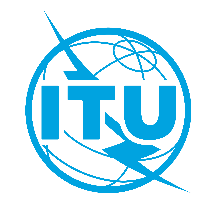 الاتحـاد الدولـي للاتصـالاتمكتب تقييس الاتصالاتجنيف، 18 فبراير 2019المرجع:TSB Circular 150إلى:-	إدارات الدول الأعضاء في الاتحاد؛-	أعضاء قطاع تقييس الاتصالات؛-	المنتسبين إلى قطاع تقييس الاتصالات؛-	الهيئات الأكاديمية المنضمة إلى الاتحادالهاتف:+41 22 730 6251إلى:-	إدارات الدول الأعضاء في الاتحاد؛-	أعضاء قطاع تقييس الاتصالات؛-	المنتسبين إلى قطاع تقييس الاتصالات؛-	الهيئات الأكاديمية المنضمة إلى الاتحادالفاكس:+41 22 730 5853إلى:-	إدارات الدول الأعضاء في الاتحاد؛-	أعضاء قطاع تقييس الاتصالات؛-	المنتسبين إلى قطاع تقييس الاتصالات؛-	الهيئات الأكاديمية المنضمة إلى الاتحادالبريد الإلكتروني:bridging@itu.int
tsbevents@itu.intنسخة إلى:-	رؤساء لجان الدراسات لقطاع تقييس الاتصالات ونوابهم؛-	مديرة مكتب تنمية الاتصالات؛-	مدير مكتب الاتصالات الراديوية؛-	المكتب الإقليمي للاتحاد لمنطقة الأمريكتينالموضوع:ورشة عمل بشأن موارد الترقيم الدولية (INR) للاتحاد من أجل منطقة الأمريكتين وورشة عمل تفاعلية بشـأن سد الفجوة التقييسية فيما يخص الفعالية في مجال التقييس (ماناغوا، نيكاراغوا، 27-25 مارس 2019)ورشة عمل بشأن موارد الترقيم الدولية (INR) للاتحاد من أجل منطقة الأمريكتين وورشة عمل تفاعلية بشـأن سد الفجوة التقييسية فيما يخص الفعالية في مجال التقييس (ماناغوا، نيكاراغوا، 27-25 مارس 2019)